          Задачи: 1. ФЦКМ -Продолжать обогащать представления детей о мире предметов в частности о мире часов. Развивать умение определять на какие геометрические фигуры похожи детали настенных часов.2. Коммуникация- Поощрять попытки высказывать свою точку зрения, согласие или несогласие с ответом товарища. Обогащать словарь детей словами- циферблат, стрелки.3. Художественное творчество-Аппликация- Побуждать создавать предметные композиции, дополнять их деталями, обогащающими изображение.4. Социализация- Формировать такие качества, как сочувствие, отзывчивость.Предварительная работа: Чтение глав из книги «Домовенок Кузя».                        ХОД  ЗАНЯТИЯ(Раздается стук в дверь)Воспитатель.   Дети к нам в гости кто-то пришел? Посмотрите, сможете узнать его имя?Дети. Это домовенок Кузя.Кузя. Здравствуйте детишки! Молодцы! Узнали меня. А вы знаете какими делишками я занимаюсь?Дети. Нет.Кузя. Я домовенок  домовитый. В мои делишки входит следить за порядком в доме, чтобы было все на своих местах. А вы знаете, почему я пришел в гости именно в вашу группу?Дети. Нет.Кузя. Потому что именно в вашей группе всегда порядок в игровых уголках, аккуратно на полках сложены книги, разложены игры. Только детишки которые любят порядок смогут мне помочь в моем горе.Воспитатель. А что у тебя случилось Кузя?Кузя. Я привык жить в одной квартире с одной очень хорошей семьей, где жила девочка Маша. Мы с ней очень дружили. Ну вот, Машины родители решили переехать в новый большой дом. Маша меня долго упрашивала поехать с ними и я согласился с одним условием, если они перевезут с собой старинные настенные часы. Я очень любил слушать, как они ходят и как издают звон. Машины родители согласились их перевезти. Но при погрузке они повредились и сломались окончательно. А вы, ребята, я знаю, умеете делать невероятные поделки.Воспитатель. Ты Кузя хочешь, чтобы мы сделали для тебя настенные часы? Кузя. Да, я был бы очень рад этому.Воспитатель. Хорошо. Попробуем ребята? Но сначала мы должны рассмотреть часы и решить на какие геометрические фигуры похожи части часов.(рассматривание иллюстрации настенных часов).Дети. Большой прямоугольник, круг большой для циферблата и маленький для маятника.Кузя. Какие вы умные ребята, я таких слов вообще никогда не слышал. А давайте немножко поиграем.Физкультминутка «Часы»Тик-так, тик-так-Все часы идут вот так:Тик-так.(Наклоните голову то к одному, то к другому плечу)Смотри скорей, который час:Тик-так, тик-так, тик-так.(Раскачивайтесь в такт маятника)Налево - раз, направо - раз.Мы тоже можем так,(Ноги вместе, руки на поясе. На счет «раз» голову наклоните к правому плечу, потом - к левому, как часики)Тик-так, тик-так.Воспитатель. Хорошо мы поиграли, а теперь за дело. Возьмем самый большой прямоугольник из всех фигур, которых вы видите на подносах. Прямоугольники у всех разных цветов.(спросить 4-5 детей, какого цвета у них прямоугольники). Это будет главная основа наших часов. Дети скажите, место в часах, где расположены цифры и стрелки, как называют?Дети. ЦиферблатВоспитатель. Правильно Маша-циферблат. Повторим все вместе это непростое слово. Молодцы. А как вы думаете, какую геометрическую фигуру для циферблата нужно нам найти?Дети. Круг большой.Воспитатель. Хорошо! Мы на круг нанесем кисточкой клей, хорошо промазывая края круга и приклеим на прямоугольник в верхней части. (показать образец). Затем мы будем делать маятник. Он существует почти во всех настенных часах. Кузя хочешь, чтобы у твоих часов был маятник?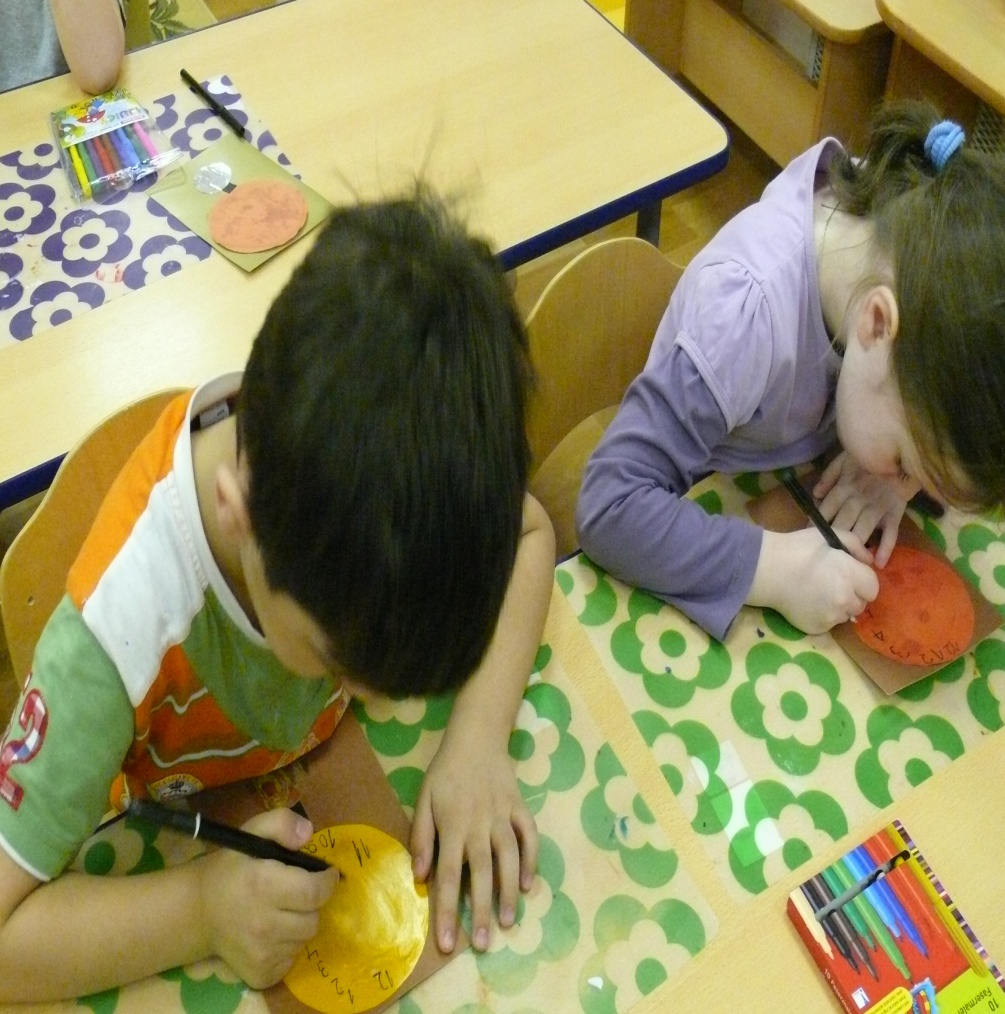 Кузя. Да, обязательно.Воспитатель. К циферблату приклеим маленький прямоугольник и на него маленький круг из фольги- это будет маятник. Кузя посмотри, получились у нас часы.Кузя. Да, но не хватает тоже главных частей для часов. Дети знают?Дети. Да, еще не хватает цифер и стрелок.Воспитатель. Правильно. Цифры в часах расположены по кругу. Тот кто умеет писать можете самостоятельно написать цифры для ваших часов. И так же стрелочки. Детки, давайте внимательно посмотрим на картинку и ответим на вопрос. Стрелки одинаковые в часах по длине или нет.Дети. Одна маленькая, а другая большая.Воспитатель. Правильно. Маленькая стрелка указывает час, а большая минуты. Нарисуйте самостоятельно на своих часах время которое хотите. Ну, что Кузя будешь выбирать часы, которые возьмешь с собой в новый дом?Кузя. Какие вы молодцы! Я  растерялся, хочу забрать все, они получились именно такие, какие были у меня. А можно я все часы заберу и буду ими любоваться. Дети. Да.Кузя. Спасибо, дети! Не зря я к вам пришел. Ухожу довольный с такими подарками. До свидания! Спасибо!Воспитатель. Мы сегодня хорошо потрудились, выручили Кузю. До свидания Кузя приходи к нам еще в гости.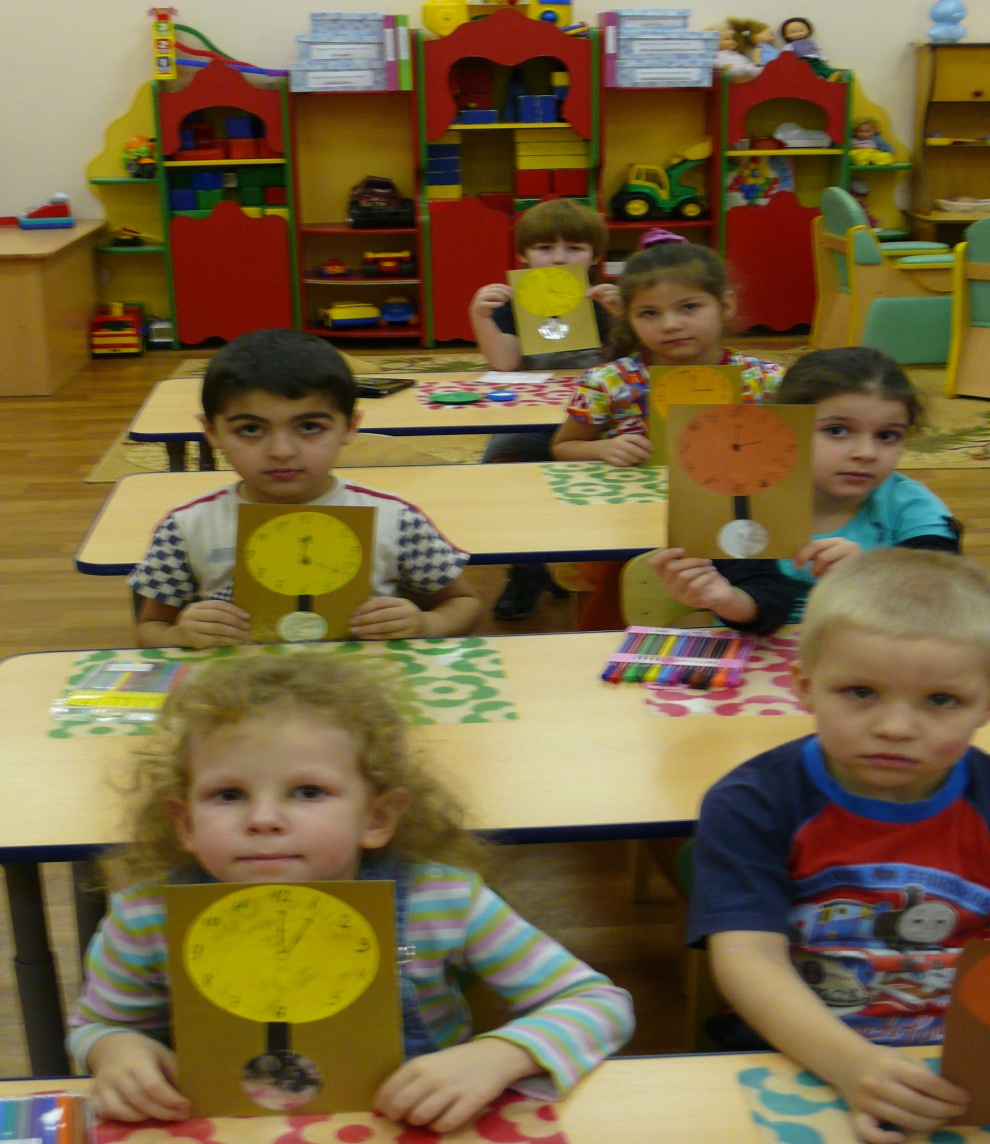 